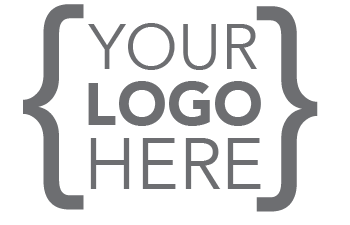 Schedule Coordinator 
Job DescriptionRevised August 2020The following job description and job duties are intended as general information and guidelines only. They may or may not conform with all federal, state, and local laws, rules, and regulations or the frequent updates to such. They also may not conform or apply to the latest updates in dental procedures, equipment, use of equipment. This job description is not a substitute forproper legal or other professional or regulatory adviceknowledge of best equipment, equipment procedures, and handbookstechnically proper practices of dentistry and patient careany other professional, equipment, or regulatory advice for specific procedures and/or situations, including compliance with all HIPPA, EPA, and OSHA laws and regulationsBefore implementing anything in this job description, it is the sole responsibility of each practice, its owner(s), and its employees to consult with attorneys, applicable governing and regulatory boards, government agencies, and equipment manufacturers in order to obtain and ensure that they have a full understanding of all the laws, rules, and regulations governing their practice, as well as knowledge of the best equipment, equipment procedures, and dental procedures.It is the responsibility of the practice owner to cross-check and verify the legality, permissibility, technical correctness, and applicability of all the following information, prior to implementation. All ePractice Manager job descriptions cover the essential basics of each job but cannot cover and fit the specific activities of every office, as each is unique. Therefore, you should use this job description as a template to edit, as needed prior to implementation to best fit your office.GENERAL DESCRIPTIONPurposeIn a dental practice, the schedule coordinator is the hub of administrative activity in the practice and is responsible for ensuring a steady stream of patient traffic through efficient schedule management. Additionally, holding this role means that you will often be the first person to interact with patients and visitors in the practice. The schedule coordinator must act as an ambassador for the practice by creating a welcoming atmosphere, ensuring warm, professional interactions with every visitor, and maintaining a comfortable and inviting reception area. Your appearance, manners, knowledge, and helpfulness reflect on the entire practice.Primary ObjectivesThe schedule coordinator’s primary objectives are tobe the first to answer the phone when it ringsproperly route phone calls throughout the office to ensure production efficiency ensure the daily schedule stays running on time and efficientlyensure patient appointments that have been properly confirmed and that patients arrive to the office on timeensure patients have completed all required paperwork, have had their questions answered, and are ready for treatment on timeprovide patients with a positive impression of the practicecoordinate with the back office when running behindRequired SkillsThe schedule coordinator position requires the following skills:Strong verbal and written communication skillsSuperior interpersonal and customer service skillsAbility to get along well with othersAn honest and friendly demeanorIntermediate typing proficiencyIntermediate knowledge of Office Suite software, general office equipment, and general computer operationAbility to study and learn quicklyPatience and composure with the ability to stay calm during a crisisAbility to accurately handle moneyAbility to be resourceful and proactive in solving issues that may ariseFacilities and Equipment RequiredIt is recommended that the schedule coordinator have access to a reception/desk area where equipment and administrative papers are not easily viewed by patientscomputer equipment that includes management and scheduling software (along with any instructional books or user manuals)a good telephone system with headphonesoffice brochurespatient intake forms a comfortable reception and seating areaupdated magazines and reading materialsan area for childrencredit card payment processors if payments are made at receptiona lock box for checks and casha TV with educational video loopsSupervisory ResponsibilitiesThe schedule coordinator holds no supervisory responsibilities.Physical DemandsThe schedule coordinator must be able toremain in a stationary position 80% of the timeoccasionally move around to access file cabinets, office machinery, etc.constantly operate a computer and other office products, such as a copy machine, printer, and telephone systemfrequently and accurately communicate with patients who have inquiries about scheduling appointments HoursThis is an hourly position with a minimum of 40 hours per week in the office Monday through Friday.MetricsThe schedule coordinator monitors success using the following key performance indicator (KPI):Percentage of kept appointments relative to the number of scheduled appointmentsAn upward trend of these metrics on a graph would indicate that the schedule coordinator is successfully meeting the objectives of the position and the needs of the practice. If these trends plateau or begin to decline, the schedule coordinator would take action to determine the reason(s) for the decline and correct it/them.Primary DutiesThe schedule coordinator has a wide variety of responsibilities. The following list summarizes some of these key responsibilities. Serves as a hostess by greeting, welcoming and assisting patients and visitors and ensuring their comfort Ensures patients and visitors are promptly serviced or kept informed at 15-minute intervals when delays occurAssists patients in completing any necessary formsEnsures that medical histories and other data is updated in the patient recordResponds to routine questions and provides general informationMaintains and running the front desk and waiting areaAnswers, screens, and forwards incoming calls in an efficient mannerAlways offers callers the opportunity to leave a message when their intended contact is unavailableTakes and relays messagesChecks and distributes messages left on the office voicemailChanges and confirms appointments to keep a full and efficient scheduleSends letters to patients when dueUses good judgment, tact, diplomacy, and proper etiquette at all timesMaintains a professional and enthusiastic imageReceives, sorts, and distributes mail while eliminating junkSigns for packagesEnsures out-going mail is properly prepared and picked up as anticipatedKeeps track of important developments and notifies interested staffIs a resource for accurate information about what is going on throughout the practiceProvides administrative support via data entry, typing, filing and photocopying, assistance with mail-outs and catering, etc. Orders and coordinates printing of stationery, business cards, promotional flyers, etc.Runs errands as requiredWorks with the doctor to maintain a calendar of important dates and eventsWorks with the office manager to schedule staff meetings, holidays, etc. on the calendarKeeps the office equipment stocked with paper, toner, ink, etc.Coordinates building maintenanceHas a firm grasp of privacy policies and disclosure laws and exercises the utmost discretionMaintains confidentiality for all patients by keeping names and information removed from public view and refraining from discussing confidential information where it can be heard by unauthorized partiesMaintains security by following procedures and controlling accessMaintains an up-to-date job description containing all reception duties, policies, and proceduresPatient ConfidentialityMaintaining patient confidentiality is a serious matter affecting patient trust, and it is regulated under federal law. For this reason, great care must be taken to ensure that patient information is not made available to any unauthorized persons. The schedule coordinator understands and enforces all related patient confidentiality rules and best practices.SIGNATUREThis job description has been authorized by the managing partner. The employee’s signature below constitutes their understanding of the requirements, essential functions, and duties of the positions. Job performance reviews will be conducted annually. Employee Printed Name				DateEmployee Signature